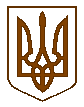 УКРАЇНАКОМИШУВАСЬКА СЕЛИЩНА РАДАОРІХІВСЬКОГО РАЙОНУ ЗАПОРІЗЬКОЇ  ОБЛАСТІДВАДЦЯТЬ СЬОМА СЕСІЯВОСЬМОГО СКЛИКАННЯРІШЕННЯПро перейменування комунального закладу «Зарічненська загальноосвітня школа І-ІІІ ступенів» Комишуваської селищної ради Оріхівського району Запорізької області в комунальний заклад «Заклад загальної середньої освіти «Зарічненська гімназія»  Комишуваської селищної ради Оріхівського району Запорізької області» та затвердження нової редакції Статуту           Відповідно до п. 8 ст. 22, пунктів 1, 2 ст. 25 Закону України «Про освіту», п. 2 ст. 8, ст. 9  Закону України «Про загальну середню освіту», ст.ст.4, 15, 17 Закону України «Про державну реєстрацію юридичних осіб, фізичних осіб-підприємців  та   громадських формувань», керуючись п.30 ст.26 Закону України «Про місцеве самоврядування в Україні», за рекомендаціями постійної  комісії селищної ради з питань  охорони здоров’я, соціального захисту, освіти, культури, молоді і спорту, Комишуваська селищна  рада ВИРІШИЛА:1. Перейменувати  комунальний заклад «Зарічненська загальноосвітня школа І-ІІІ ступенів» Комишуваської селищної ради Оріхівського району Запорізької області в комунальний заклад «Зарічненська гімназія» Комишуваської селищної ради Оріхівського району Запорізької області.2. Затвердити в новій редакції Статут Комунального закладу «Заклад загальної середньої освіти  «Зарічненська гімназія» Комишуваської селищної ради Оріхівського району Запорізької області», що додається.3. Доручити керівнику комунального закладу «Заклад загальної середньої освіти «Зарічненська гімназія» Комишуваської селищної ради Оріхівського району  Запорізької області» Клунічевій Людмилі Борисівні  зареєструвати зміни в установленому чинним законодавством порядку .4. Контроль за виконанням даного рішення покласти на постійну комісію Комишуваської селищної ради з питань  охорони здоров’я, соціального захисту, освіти, культури, молоді і спорту.Селищний голова                                                    Ю.В.Карапетян18.06.2018	                                        № 18 